附件32021年度河南省科普讲解大赛代表队信息表注：2021年4月20日前，请将此表电子版及扫描件发送至邮箱hnkpjjds@163.com，收件人：房磊，电话15837150380。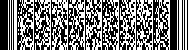 代表队名称（领队照片）领队姓名性 别（领队照片）联系电话出生年月（领队照片）领队工作单位（领队照片）推荐选手（限三人以内）部门/地方推荐意见（盖章）年    月   日（盖章）年    月   日（盖章）年    月   日（盖章）年    月   日备注河南省科学技术厅办公室                    2021年3月31日印发